Jaglanka z owocamiSkładniki:– ¼ szklanki suchej kaszy jaglanej – ¾ szklanki mleka krowiego lub roślinnego– ulubiony owoc (np. banan, jabłko)– 3 daktyle – opcjonalnie: 1 łyżeczka miodu Sposób przygotowania:Kaszę jaglaną przepłukać na sitku pod gorącą wodą. Mleko zagotować.Do gotującego się mleka dodać kaszę i gotować na małym ogniu ok. 15 minut, co jakiś czas mieszając. W razie potrzeby dodać odrobinę mleka lub ciepłej wody.Po 15 minutach gotowania dodać owoc (starte jabłko lub rozgniecionego widelcem banana), pokrojone daktyle oraz miód. Gotować jeszcze 5 minut często mieszając (do miękkości kaszy).Gotową jaglankę przełożyć do miseczki. Można dodatkowo posypać ją gotową granolą, płatkami migdałowymi lub suszoną żurawiną.Co może zrobić dziecko?Obrać i rozgnieść bananaPoliczyć daktyleUdekorować gotową jaglankę dodatkami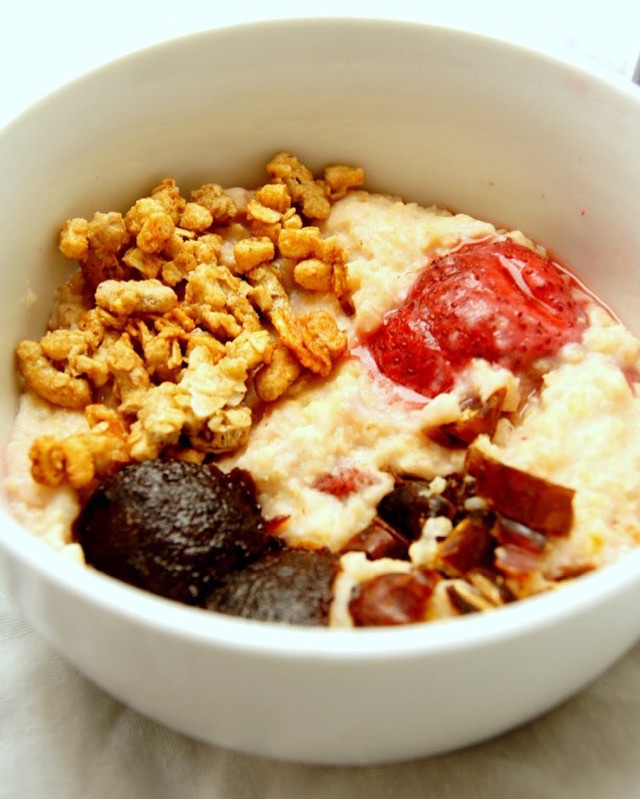 